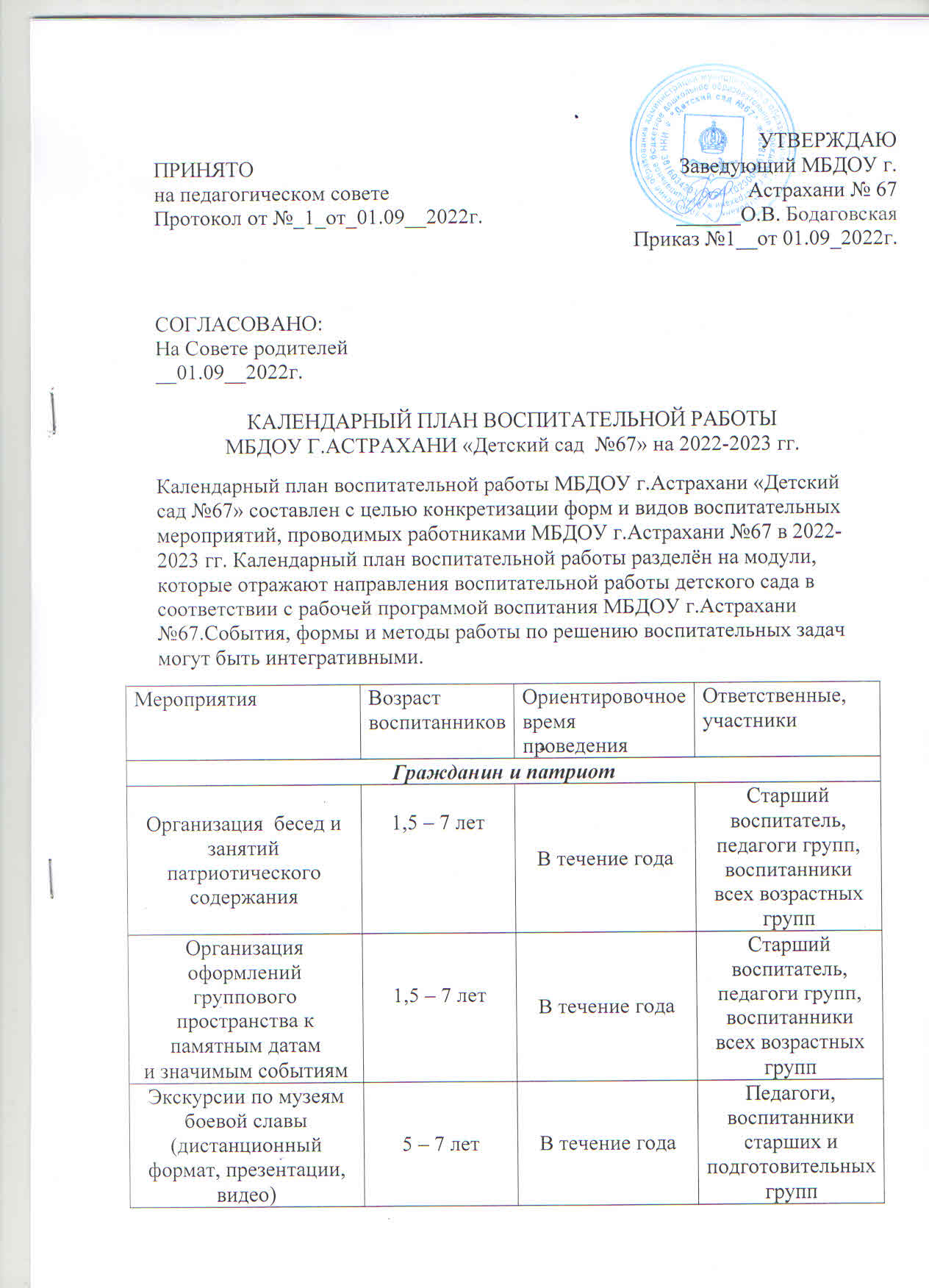 СОГЛАСОВАНО:На Совете родителей__01.09__2022г. КАЛЕНДАРНЫЙ ПЛАН ВОСПИТАТЕЛЬНОЙ РАБОТЫ МБДОУ Г.АСТРАХАНИ «Детский сад  №67» на 2022-2023 гг.Календарный план воспитательной работы МБДОУ г.Астрахани «Детский сад №67» составлен с целью конкретизации форм и видов воспитательных мероприятий, проводимых работниками МБДОУ г.Астрахани №67 в 2022-2023 гг. Календарный план воспитательной работы разделён на модули, которые отражают направления воспитательной работы детского сада в соответствии с рабочей программой воспитания МБДОУ г.Астрахани №67.События, формы и методы работы по решению воспитательных задач могут быть интегративными. ПРИНЯТОна педагогическом советеПротокол от №_1_от_01.09__2022г.                           УТВЕРЖДАЮ              Заведующий МБДОУ г.                          Астрахани № 67______О.В. БодаговскаяПриказ №1__от 01.09_2022г.МероприятияВозраст воспитанниковОриентировочное время проведенияОтветственные, участникиГражданин и патриотГражданин и патриотГражданин и патриотГражданин и патриотОрганизация  бесед и занятий патриотического содержания 1,5 – 7 летВ течение годаСтарший воспитатель, педагоги групп, воспитанники всех возрастных группОрганизация оформлений группового пространства к памятным датам и значимым событиям 1,5 – 7 летВ течение годаСтарший воспитатель, педагоги групп, воспитанники всех возрастных группЭкскурсии по музеям боевой славы(дистанционный формат, презентации, видео)5 – 7 летВ течение годаПедагоги, воспитанники старших и подготовительных группКвест – игра «По заповедным местам Астраханской области»4 – 7 летОктябрьПедагоги групп, воспитанники средних, старших и подготовительных группКонкурс творческих работ«Город Астрахань и его богатства»(в технике граттаж)5 – 7 летОктябрьСтарший воспитатель, педагоги, воспитанники старших и подготовительных групп, родителиПознавательное тематическое мероприятие «День народного единства»5 – 7 летНоябрьПедагоги групп, воспитанникистарших и подготовительных группКонкурс чтецов «Была война»4 – 7 летЯнварьСтарший воспитатель, педагоги групп, воспитанникисредних, старших и подготовительных группТематический праздник «День Защитника Отечества»«С физкультурой я дружу - в родной Армии служу!»5 – 7 летФевральМузыкальный руководитель, инструктор по физической культурепедагоги групп, воспитанники старших и подготовительных групп«День Защитника Отечества»(досуги и развлечения)1,5 – 5 годаФевральСтарший воспитатель, педагоги групп, воспитанники младших группВыставка детских работ «Аты – баты …»2 – 7 летФевральСтарший воспитатель, педагоги групп, воспитанники всех возрастных группПознавательный тематический вечер «Герои земляки»4 – 7 летМартПедагоги групп, воспитанники средних, старших и подготовительных группАкция «Рисуем Победу 2023»1,5 – 7 летАпрель - МайСтарший воспитатель,педагоги групп, родители, воспитанники всех возрастных группВыставка детских работ «Победный май»4 – 7 летМайСтарший воспитатель, педагоги групп, воспитанникисредних, старших и подготовительных группТематический праздник «День Победы»5 – 7 летМайМузыкальный руководитель, педагоги групп, воспитанники старших и подготовительных группПознавательное тематическое мероприятие «День Российского флага»4 – 7 летАвгустПедагоги групп, воспитанники средних, старших и подготовительных группСоциализация и духовно-нравственное развитиеСоциализация и духовно-нравственное развитиеСоциализация и духовно-нравственное развитиеСоциализация и духовно-нравственное развитиеОрганизация дежурства по столовой, в уголке погоды и природы, по занятиям 4 – 7 летВ течение годаПедагоги всех групп, воспитанники средних, старших и подготовительных группОрганизация ролевых игр профессиональной направленности: «Ателье», «Кафе», «Супермаркет», «Парикмахерская», «Поликлиника», «Почта» 1,5 – 7 летВ течение годаСтарший воспитатель, педагоги групп, воспитанники всех возрастных группОрганизация бесед с воспитанниками: «В мире опасных предметов» «Безопасность дома и на улице», «Безопасность на воде», «Безопасность в лесу», «Дикие и домашние животные» 2 – 7 летВ течение годаПедагоги групп, воспитанники  группОрганизация дидактических игр «Погасим огонь», «Опасно – неопасно», Служба спасения: 101, 102, 103, единая служба 112 2 – 7 летВ течение годаПедагоги групп, воспитанники  группДень знаний1,5 – 7 летСентябрьПедагоги групп, воспитанники  группДень хорошего воспитанияБеседы в группах «Что такое хорощо и что такое плохо»1,5 – 7 летСентябрьСтарший воспитатель, педагоги групп, воспитанники всех возрастных группДень пожилого человека Беседа «Дорогие мои старики»Выставка рисунков «Бабушка рядышком с дедушкой» 1,5 – 7 летОктябрьСтарший воспитатель, педагоги групп, воспитанники всех возрастных группМастерская «Вместе с мамой» Тематическое развлечение «Мамочка милая, мама моя…» 1,5 – 7 летНоябрьСтарший воспитатель, педагоги групп, воспитанники всех возрастных группТематический праздник  «Новогодний карнавал»1,5 – 7 летДекабрьСтарший воспитатель, Музыкальный руководитель,педагоги групп, воспитанники всех возрастных группДень вежливости Викторина «Волшебные слова» 5 – 7 летЯнварьСтарший воспитатель,педагоги групп, воспитанники старших и подготовительных группЛитературная гостиная «В гостях у сказки» 1,5 – 5 летЯнварьСтарший воспитатель, педагоги групп, воспитанники младших и средних  группТематический праздник «Международный женский день»1,5– 7 летМартСтарший воспитатель, Музыкальный руководитель,педагоги групп, воспитанники всех возрастных группТематический праздник«Прощание с детским садом»6 – 7 летМайМузыкальный руководитель,педагоги подготовительных группДень дружбы Игровое мероприятие «Если с другом вышел в путь…» 1,5 – 7 летИюньСтарший воспитатель, педагоги групп, воспитанники всех возрастных группДень семьи, любви и верности тематическое занятие «Мама, папа я – дружная семья» 1,5 – 7 летИюльСтарший воспитатель, педагоги групп, воспитанники всех возрастных группОкружающий мир: живая природа, культурное наследие и народные традицииОкружающий мир: живая природа, культурное наследие и народные традицииОкружающий мир: живая природа, культурное наследие и народные традицииОкружающий мир: живая природа, культурное наследие и народные традицииСезонные прогулки по территории сада «Путешествие в мир природы» 1,5 – 7 летВ течение годаПедагоги, воспитанники всех возрастных группТематический праздник«Осень раскрасавица -  всем ребятам нравится!»1,5 – 7 летОктябрьСтарший воспитатель, педагоги групп, воспитанники всех возрастных группКонкурс «Осенние дары»(пластилинография)1,5 - 5ОктябрьСтарший воспитатель, педагоги групп, воспитанники средних и  младших группПроект (краткосрочный) «Очистим природу от мусора» 6 – 7 летНоябрьПедагоги, воспитанники подготовительных группСоздание игровых центров: «Ветеринарная клиника», «Центр помощи животным, попавшим в трудную ситуацию» 5 – 7 летВ течение годаПедагоги, воспитанники старших и подготовительных групп Участие в экологических акциях«Каждой птичке по домику», «Покорми птиц зимой»1,5 – 7 летВ течение годаПедагоги, воспитанники всех возрастных групп, родителиДень народных песен, стихов и потешек 1,5 – 5 летНоябрьСтарший воспитатель, педагоги, воспитанники младших и средних группЗимний вечерок «Приходила Коляда накануне Рождества» 5 – 7 летЯнварьСтарший воспитатель, музыкальный руководитель, педагоги, воспитанники старших и подготовительных группГуляние – развлечение «Широкая Масленица» 1,5 – 7 лет МартСтарший воспитатель, педагоги, воспитанники всех возрастных группЯрмарка – развлечение «Этой ярмарки краски!» 1,5 – 7 летАпрельСтарший воспитатель, педагоги, воспитанники всех возрастных группАкция «Украсим город!» сезонное оформление клумб Посадка и выращивание рассады 1,5 – 7 летМайпедагоги, воспитанники всех возрастных групп, родителиСоциальное партнерство в воспитательной деятельности образовательной организацииСоциальное партнерство в воспитательной деятельности образовательной организацииСоциальное партнерство в воспитательной деятельности образовательной организацииСоциальное партнерство в воспитательной деятельности образовательной организацииТеатрализованные представления (кукольные спектакли, спектакли с живыми актёрами)        1,5-7 летВ течение годаСт.воспитатель, Театры:«Дюймовочка»,   Театр г.СаранскаЦирковые представления        1,5-7 летВ течение годаСт.воспитатель, Группа «Антас», «Мобильный цирк»Библиотечные, культурно-просветительские мероприятия        5-7 летВ течение годаСт.воспитатель, Библиотека-филиал №8Творческие мероприятия, мастер-классы, музыкальные выступления3-7 летВ течение годаСт.воспитатель, Детская школа искусств имени М.П.Максаковой, Ансамбль «Кантабиле» Театр оперы и балетаГородские методические объединениявзрослыеВ течение годаВоспитателиСеминары, конференции, вебинары, мастер-классывзрослыеВ течение годаВоспитателиСотрудничество с семьёйСотрудничество с семьёйСотрудничество с семьёйСотрудничество с семьёйАнкетирование родителей (законных представителей) «Что вы ожидаете от детского сада в этом году?» 5 – 7 лет     СентябрьСтарший воспитатель, педагоги групп, родителиКонкурс творческих работ«Путешествие в осень» (пластилинография)1,5 – 5 летОктябрьСтарший воспитатель, педагоги, воспитанники младших и средних групп, родителиКонкурс творческих работ«Город Астрахань и его богатства»(в технике граттаж)5 – 7 летОктябрьСтарший воспитатель, педагоги, воспитанники старших и подготовительных групп, родителиПостоянное взаимодействие с семьями воспитанников (индивидуальные консультации, беседы, родительские собрания) «Актуальные вопросы воспитания» 1,5 – 7 летВ течение учебного годаПедагоги групп, родителиУчастие в совместных акциях«Покорми птиц зимой,«Каждой птичке по домику»,«Рисуем Победу»,«Защитим  планету от мусора»1,5– 7 летВ течение учебного годаПедагоги групп, родителиВовлечение родителей (законных представителей) в традиционные праздники, события, прогулки и экскурсии, вечера досугов и другие мероприятия 1,5 – 7летВ течение учебного годаПедагоги групп, родителиИнформирование родителей (законных представителей) через материал, представленный на стендах «уголков безопасности», посредством сайта 1,5 – 7летВ течение учебного годаСтарший воспиаттель,педагоги групп, родителиКонкурс  творческого мастерства «Символы Нового года»(тестопластика плоскостная и объёмная)1,5 – 7 лет      ДекабрьПедагоги, родители, воспитанники всех возрастных группКонкурс творческого мастерства «Весна, весна на улице…»(в технике квалинг)5 – 7 летМартПедагоги, родители, воспитанники старших и подготовительных группКонкурс творческого мастерства «Весеннее настроение»(нетрадиционные техники рисования: ладошками, ватными палочками, штампиками и т.д.)1,5 – 5 летМартПедагоги, родители, воспитанники младших и средних группАнкетирование родителей (законных представителей) «Удовлетворенность родителей в предоставлении услуг воспитания» 1,5 – 7 лет        МайСтарший воспитатель, педагоги групп, родители